Карточка предприятия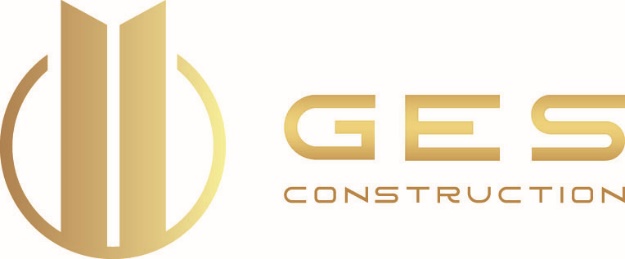 Генеральный директорООО «ГЭС КОНСТРАКШН»				М. В. Воинов	1Полное наименование юридического лицаОбщество с ограниченной ответственностью «ГЭС КОНСТРАКШН»2Сокращенное наименование юридического лицаООО «ГЭС КОНСТРАКШН»3Идентификационный номер налогоплательщика (ИНН)77431122753Код причины постановки (КПП)7714010014Номер государственной регистрации (ОГРН)11577466762405Юридический адрес125167, г. Москва, вн. тер. г. муниципальный округ Хорошевский, пр-кт Ленинградский, д. 37, к. 3, этаж/помещ. 7/IX, ком. 186Почтовый адрес (фактический адрес)125167, г. Москва, вн. тер. г. муниципальный округ Хорошевский, пр-кт Ленинградский, д. 37, к. 3, этаж/помещ. 7/IX, ком. 187ОКПО468201168Банковские реквизиты 1. р/с 40702810102090000984В АО «АЛЬФА-БАНК»к/с 30101810200000000593БИК 0445255932. р/с 40702810200480020578в банке АО «Банк ДОМ.РФ»БИК 044525266к/с 301018103452500002663. р/с 40702810010001075075В банке АО «Тинькофф Банк»к/с 30101810145250000974БИК 0445259744. р/с 40702810900480100578в банке АО «Банк ДОМ.РФ»БИК 044525266к/с 301018103452500002669Генеральный директорВоинов Максим Владимирович10Ф.И.О. лица, имеющего право первой подписи на документах Воинов Максим Владимирович11Главный бухгалтерВасильева Галина Александровна 12Электронная почтаinfo@gescons.ru